План-конспект занятияпедагога дополнительного образованияМальцева Сергея АлександровичаОбъединение: «Азбука настольного тенниса»Программа: «Азбука настольного тенниса».Группа: 01-94. Дата проведения:  20.12.2022.Время проведения: 18 ч. 30 мин.Тема занятия: «Удар подрезкой снизу. Игра по системе 2*2».Цель занятия: Изучение технических приёмов игры в настольный теннис.Рекомендуемые упражнения.-Лёгкий бег;-разминка шеи, туловища, ног; -прыжковые упражнения;-набивание теннисного мяча ракеткой –от 50 до 100 раз.Упражнение № 1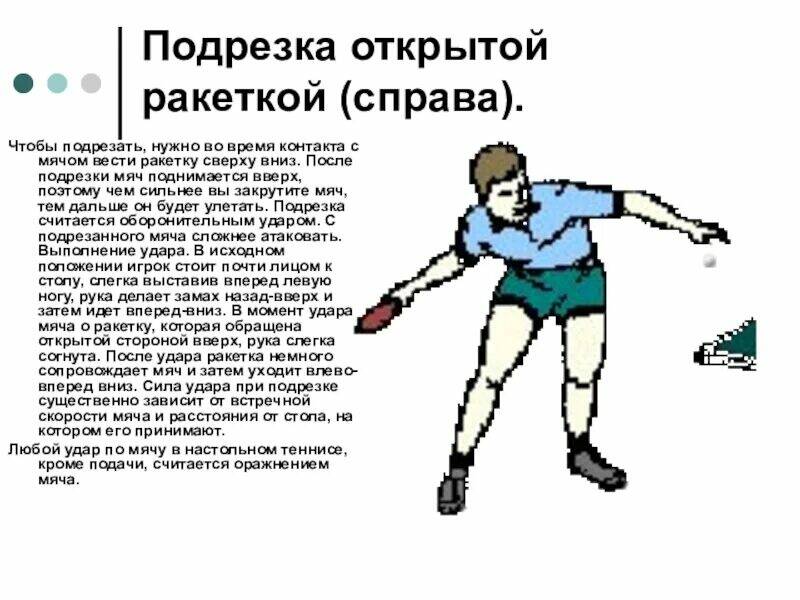 Дети выполняют упражнения, при котором туловище развёрнуто вполоборота вправо и немного наклонено вперёд. Ноги слегка согнуты в коленях и расставлены на ширину плеч, левая нога впереди, правая сзади, параллельно задней линии стола. При замахе руку с ракеткой, сгибая, необходимо поднять до уровня правого плеча, а затем выпрямляя опустить вперёд –вниз, вес тела при этом переносится на левую ногу. 			Дети имитируют удары подрезкой около стены, затем пробуют у стола, подрезают на большом количестве мячей, работа у стола под углом в 90 градусов. Особое внимание следует уделить на угол наклона ракетки и место контакта ракетки с мячом, так как они зависят от направления и скорости вращения приходящего мяча.Упражнение № 2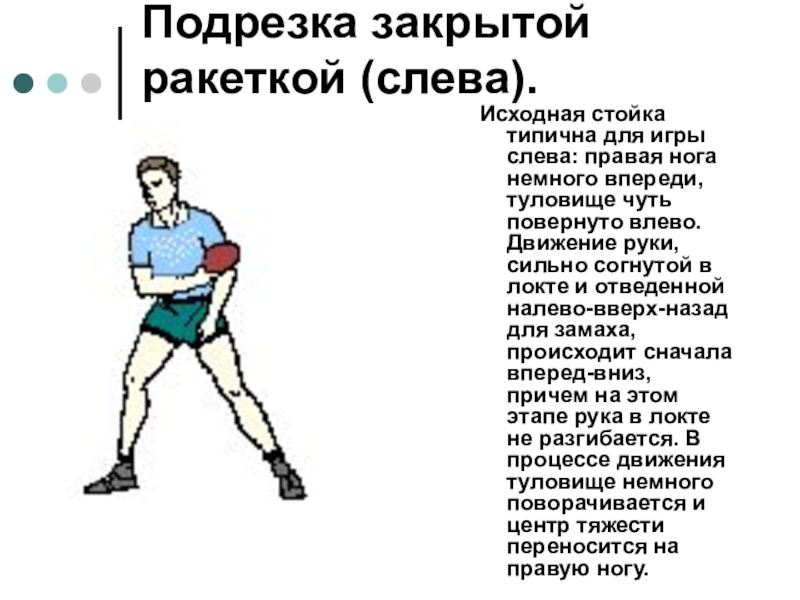 Домашнее задание: Имитация правильного выполнения удара подрезкой у зеркала.Обратная связь:Фото самостоятельного выполнения задания отправлять на электронную почту metodistduz@mail.ru для педагога Мальцева.С.А